CICLO ESCOLAR2019-2020DOMICILIODOMICILIOCARRETERA SANTIAGO-XALATLACO KM 0.125, COL. JUNTO A LA HUERTA, SANTIAGO TIANGUISTENCO, MÉXICO.SEMESTREQUINTO   C.P.   C.P.52600PLANTELColegio Gaudi    MUNICIPIO   MUNICIPIOTIANGUISTENCO TURNOMatutino ASIGNATURA DERECHO 1DERECHO 1ZONA ESCOLAR 011NOMBRE DEL DOCENTE MISS. MIRIAM JUAREZ GOMORAMISS. MIRIAM JUAREZ GOMORANIVEL:BACHILLERATO NO. HORAS A LA SEMANA33VERTIENTEFECHA: AGOSTO 2021- ENERO 2022AGOSTO 2021- ENERO 2022MODALIDAD ESCOLARIZADA ESCOLARIZADA ESCOLARIZADA ESCOLARIZADA UNIDAD/BLOQUE 2FORMACION Y CREACION DE LA NORMA JURIDICAPROPÓSITO  DEL BLOQUESistematiza y explica el procedimiento de creación de leyes a partir de la norma jurídica vigente.TÍTULO DE LA SECUENCIA DIDÁCTICAConocer el proceso legislativo en la creación de una ley y su impacto en la organización de su comunidad.APRENDIZAJES ESPERADOS• Sistematiza la information que permite explicar el origen y evolución del Derecho. • Valora la importancia del Derecho como principio regulador de la sociedad. • Reconoce las fuentes del Derecho para explicar el marco legal de la sociedad mexicana. • Explica la diferencia que existe entre las diversas normas de conducta.CONOCIMIENTOS(Conceptuales, declarativos)CONOCIMIENTOS(Conceptuales, declarativos)HABILIDADES/DESTREZAS(Procedimentales)HABILIDADES/DESTREZAS(Procedimentales)ACTITUDES(Actitudinales)ACTITUDES(Actitudinales)• La leyDefiniciònCaracteristicasIntegraciòn del congreso de la Union • Proceso de creación de la ley en México• La leyDefiniciònCaracteristicasIntegraciòn del congreso de la Union • Proceso de creación de la ley en MéxicoConocer los diferentes conceptos de la LeyReconocer las caracteristicas de la LeyConocer la estructura del organo cre crea las LeyesIdentificar el Proceso de Creacion de la norma juridicaConocer los diferentes conceptos de la LeyReconocer las caracteristicas de la LeyConocer la estructura del organo cre crea las LeyesIdentificar el Proceso de Creacion de la norma juridicaEs muy importante que conozcas qué es la ley y cómo se crea en nuestro país. Por ello, en primer lugar, aprendiste que debe cumplir con tres características: generalidad, obligatoriedad e irretroactividad para formar parte de nuestro orden juridico. Después estudiaste el proceso legislativo (para crear las leyes) previsto en los artículos 71 y 72 de nuestra Constitución y cada una de sus siete etapas: iniciativa, discusión, aprobación, sanción, promulgación, Es muy importante que conozcas qué es la ley y cómo se crea en nuestro país. Por ello, en primer lugar, aprendiste que debe cumplir con tres características: generalidad, obligatoriedad e irretroactividad para formar parte de nuestro orden juridico. Después estudiaste el proceso legislativo (para crear las leyes) previsto en los artículos 71 y 72 de nuestra Constitución y cada una de sus siete etapas: iniciativa, discusión, aprobación, sanción, promulgación, INTERDISCIPLINARIEDADCIENCIAS SOCIALESCIENCIAS SOCIALESTRASVERSALIDAD TRASVERSALIDAD  Eje transversal Social  Eje transversal Ambiental Eje transversal Salud Eje transversal Habilidades LectorasAMBIENTE DE APRENDIZAJEÁulico, virtual, digital y tecnológico PROBLEMA DE CONTEXTO/SITUACIÓN DIDÁCTICA/ APRENDIZAJES PREVIOSLa material de derecho nos ayuda a Proponer alternativas de solución a problemas de convivencia de acuerdo con la naturaleza propia del ser humano y su contexto ideológico, político y jurídico.ESTRATEGIA DIDÁCTICA (Enseñanza Aprendizaje)Aplicación preguntasPROPÓSITO DE LA ESTRATEGIA Conocer el tipo de inteligencia de cada estudiante, para buscar estrategias correctas en el aula ESTRATEGIA DIDÁCTICA (Enseñanza Aprendizaje) Realizacion de mapasPROPÓSITO DE LA ESTRATEGIA Buscar que el estudiante utilice diversos diagramas para sintetizar la información en clase y aplique su creatividad  ESTRATEGIA DIDÁCTICA (Enseñanza Aprendizaje)Proyeccion de esquemasPROPÓSITO DE LA ESTRATEGIA Aplicar la estrategia lúdica para el aprendizaje de los estudiantes de acuerdo a sus diferentes tipos de inteligencias ESTRATEGIA DIDÁCTICA (Enseñanza Aprendizaje)Investigación de temas específicos PROPÓSITO DE LA ESTRATEGIA Que el estudiante tenga conocimientos previos sobre los temas que se vean en el aulaESTRATEGIA DIDÁCTICA (Enseñanza Aprendizaje)  Video: de tema visto en clase PROPÓSITO DE LA ESTRATEGIA Aplicar el aprendizaje ubicuo en los estudiantes, para tener un mejor aprendizaje ESTRATEGIA DIDÁCTICA (Enseñanza Aprendizaje)Proyecto PROPÓSITO DE LA ESTRATEGIA Que el estudiante muestre lo aprendido durante el primer parcialRECURSOS DIDÁCTICOSPresentación en power point LibrosManual de estrategias didácticas Diario de Clase Aplicación de rubricas y listas de cotejoCasos PracticosMedios ElectronicosINICIO  (Conocimiento científico)                       DESARROLLO                          (Procedimental)CIERRE        (Evaluación y retroalimentaciónl)SESIÒN 14,15,16CONGRESO DE LA UNIONPROCESO DE CREACION DE LA NORMA JURIDICA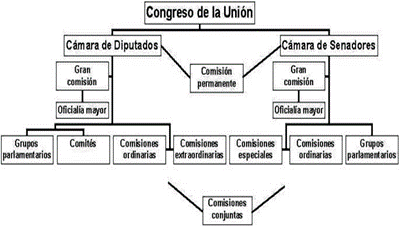 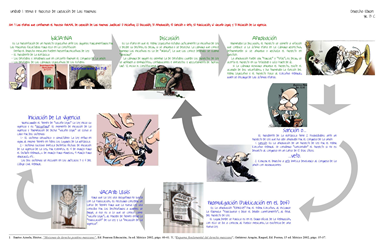  Utiliza palabras clave y el mínimo posible, de preferencia ocupa imágenes. Inicia siempre en el centro de la hoja colocando la idea central que se deberá desarrollar. Debe representarse con una imagen que sintetice el tema. Ubica, por medio de una lluvia de ideas, las relacionadas con la idea central. Enlázalas por medio de ramas con el tema central.   Diferencia con color los temas, sus asociaciones o para resaltar algún contenido. diferenciar y hacer más clara la relación entre ideas. .Realizaciòn de Tareas con el tema de la sesiònEVALUACIÓNEVALUACIÓNEVALUACIÓNEVALUACIÓNEVIDENCIA DE APRENDIZAJETIPO DE EVALUACIÓN(Diagnóstica, formativa, sumativa)AGENTE DE EVALUACIÓN(Autoevaluación, coevaluación, heteroevaluación)INSTRUMENTO DE EVALUACIÓNTest de Inteligencias MúltiplesDiagnostica /FormativaHeteroevaluaciónRegistroFicha Biopsicosocial DiagnosticaAutoevaluaciónRegistroEvaluación DiagnosticaCoevaluación RegistroEjercicios SumativaHeteroevaluaciónLista de CotejoLibro de Texto SumativaAutoevaluación RegistroEjercicios en Atmosferas de Confianza FormativaCoevaluaciónRubricaTareasSumativa HeteroevaluaciónLista de cotejoMapa conceptual Sumativa AutoevaluaciónRubricaVideo: Limites  SumativaAutoevaluaciónRubricaCICLO ESCOLAR2019-2020DOMICILIODOMICILIOCARRETERA SANTIAGO-XALATLACO KM 0.125, COL. JUNTO A LA HUERTA, SANTIAGO TIANGUISTENCO, MÉXICO.SEMESTREQUINTO   C.P.   C.P.52600PLANTELColegio Gaudi    MUNICIPIO   MUNICIPIOTIANGUISTENCO TURNOMatutino ASIGNATURA DERECHO 1DERECHO 1ZONA ESCOLAR 011NOMBRE DEL DOCENTE MISS. MIRIAM JUAREZ GOMORAMISS. MIRIAM JUAREZ GOMORANIVEL:BACHILLERATO NO. HORAS A LA SEMANA33VERTIENTEFECHA: 02/11/2010 – 6/11/202002/11/2010 – 6/11/2020MODALIDAD ESCOLARIZADA ESCOLARIZADA ESCOLARIZADA ESCOLARIZADA UNIDAD/BLOQUE 2FORMACION Y CREACION DE LA NORMA JURIDICAPROPÓSITO  DEL BLOQUESistematiza y explica el procedimiento de creación de leyes a partir de la norma jurídica vigente.TÍTULO DE LA SECUENCIA DIDÁCTICAConocer el proceso legislativo en la creación de una ley y su impacto en la organización de su comunidad.APRENDIZAJES ESPERADOS• Sistematiza la information que permite explicar el origen y evolución del Derecho. • Valora la importancia del Derecho como principio regulador de la sociedad. • Reconoce las fuentes del Derecho para explicar el marco legal de la sociedad mexicana. • Explica la diferencia que existe entre las diversas normas de conducta.CONOCIMIENTOS(Conceptuales, declarativos)HABILIDADES/DESTREZAS(Procedimentales)ACTITUDES(Actitudinales)• La leyDefiniciònCaracteristicasIntegration del congress de la Union • Proceso de creación de la ley en MéxicoConocer los diferentes conceptos de la LeyReconocer las caracteristicas de la LeyConocer la estructura del organo cre crea las LeyesIdentificar el Proceso de Creacion de la norma juridicaEs muy importante que conozcas qué es la ley y cómo se crea en nuestro país. Por ello, en primer lugar, aprendiste que debe cumplir con tres características: generalidad, obligatoriedad e irretroactividad para formar parte de nuestro orden juridico. Después estudiaste el proceso legislativo (para crear las leyes) previsto en los artículos 71 y 72 de nuestra Constitución y cada una de sus siete etapas: iniciativa, discusión, aprobación, sanción, promulgación, INTERDISCIPLINARIEDADCIENCIAS SOCIALESTRASVERSALIDAD  Eje transversal Social  Eje transversal Ambiental Eje transversal Salud Eje transversal Habilidades LectorasAMBIENTE DE APRENDIZAJEÁulico, virtual, digital y tecnológico PROBLEMA DE CONTEXTO/SITUACIÓN DIDÁCTICA/ APRENDIZAJES PREVIOSLa material de derecho nos ayuda a Proponer alternativas de solución a problemas de convivencia de acuerdo con la naturaleza propia del ser humano y su contexto ideológico, político y jurídico.ESTRATEGIA DIDÁCTICA (Enseñanza Aprendizaje)Aplicación preguntasPROPÓSITO DE LA ESTRATEGIA Conocer el tipo de inteligencia de cada estudiante, para buscar estrategias correctas en el aula ESTRATEGIA DIDÁCTICA (Enseñanza Aprendizaje) Realizacion de mapasPROPÓSITO DE LA ESTRATEGIA Buscar que el estudiante utilice diversos diagramas para sintetizar la información en clase y aplique su creatividad  ESTRATEGIA DIDÁCTICA (Enseñanza Aprendizaje)Proyeccion de esquemasPROPÓSITO DE LA ESTRATEGIA Aplicar la estrategia lúdica para el aprendizaje de los estudiantes de acuerdo a sus diferentes tipos de inteligencias ESTRATEGIA DIDÁCTICA (Enseñanza Aprendizaje)Investigación de temas específicos PROPÓSITO DE LA ESTRATEGIA Que el estudiante tenga conocimientos previos sobre los temas que se vean en el aulaESTRATEGIA DIDÁCTICA (Enseñanza Aprendizaje)  Video: de tema visto en clase PROPÓSITO DE LA ESTRATEGIA Aplicar el aprendizaje ubicuo en los estudiantes, para tener un mejor aprendizaje ESTRATEGIA DIDÁCTICA (Enseñanza Aprendizaje)Proyecto PROPÓSITO DE LA ESTRATEGIA Que el estudiante muestre lo aprendido durante el primer parcialRECURSOS DIDÁCTICOSPresentación en power point LibrosManual de estrategias didácticas Diario de Clase Aplicación de rubricas y listas de cotejoCasos PracticosMedios ElectronicosINICIO  (Conocimiento científico)                       DESARROLLO                          (Procedimental)CIERRE        (Evaluación y retroalimentaciónl)Session 22,23 Y 24La LeyConceptoCaracteristicas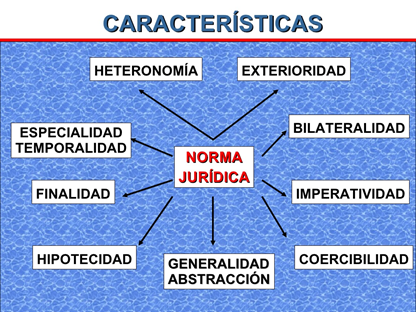 SESIÒN 14,15,16CONGRESO DE LA UNIONPROCESO DE CREACION DE LA NORMA JURIDICA Utiliza palabras clave y el mínimo posible, de preferencia ocupa imágenes. Inicia siempre en el centro de la hoja colocando la idea central que se deberá desarrollar. Debe representarse con una imagen que sintetice el tema. Ubica, por medio de una lluvia de ideas, las relacionadas con la idea central. Enlázalas por medio de ramas con el tema central.   Diferencia con color los temas, sus asociaciones o para resaltar algún contenido. diferenciar y hacer más clara la relación entre ideas. •	 Utiliza palabras clave y el mínimo posible, de preferencia ocupa imágenes.•	 Inicia siempre en el centro de la hoja colocando la idea central que se deberá desarrollar. Debe representarse con una imagen que sintetice el tema. •	Ubica, por medio de una lluvia de ideas, las relacionadas con la idea central. Enlázalas por medio de ramas con el tema central. •	  Diferencia con color los temas, sus asociaciones o para resaltar algún contenido. diferenciar y hacer más clara la relación entre ideas.Realizaciòn de Tareas con el tema de la sesiònRealizaciòn de Tareas con el tema de la sesiònEVALUACIÓNEVALUACIÓNEVALUACIÓNEVALUACIÓNEVIDENCIA DE APRENDIZAJETIPO DE EVALUACIÓN(Diagnóstica, formativa, sumativa)AGENTE DE EVALUACIÓN(Autoevaluación, coevaluación, heteroevaluación)INSTRUMENTO DE EVALUACIÓNTest de Inteligencias MúltiplesDiagnostica /FormativaHeteroevaluaciónRegistroFicha Biopsicosocial DiagnosticaAutoevaluaciónRegistroEvaluación DiagnosticaCoevaluación RegistroEjercicios SumativaHeteroevaluaciónLista de CotejoLibro de Texto SumativaAutoevaluación RegistroEjercicios en Atmosferas de Confianza FormativaCoevaluaciónRubricaTareasSumativa HeteroevaluaciónLista de cotejoMapa conceptual Sumativa AutoevaluaciónRubricaVideo: Limites  SumativaAutoevaluaciónRubricaCICLO ESCOLAR2019-2020DOMICILIODOMICILIOCARRETERA SANTIAGO-XALATLACO KM 0.125, COL. JUNTO A LA HUERTA, SANTIAGO TIANGUISTENCO, MÉXICO.SEMESTREQUINTO   C.P.   C.P.52600PLANTELColegio Gaudi    MUNICIPIO   MUNICIPIOTIANGUISTENCO TURNOMatutino ASIGNATURA DERECHO 1DERECHO 1ZONA ESCOLAR 011NOMBRE DEL DOCENTE MISS. MIRIAM JUAREZ GOMORAMISS. MIRIAM JUAREZ GOMORANIVEL:BACHILLERATO NO. HORAS A LA SEMANA33VERTIENTEFECHA: AGOSTO 2021- ENERO 2022AGOSTO 2021- ENERO 2022MODALIDAD ESCOLARIZADA ESCOLARIZADA ESCOLARIZADA ESCOLARIZADA UNIDAD/BLOQUE 3CONSTITUCION POLITICA DE LOS ESTADOS UNIDOS MEXICANOSPROPÓSITO  DEL BLOQUEExplicar la importancia del análisis y estudio de la Constitución Política de los Estados Unidos Mexicanos para conocer tus derechos y obligaciones como mexicano.TÍTULO DE LA SECUENCIA DIDÁCTICAConocer tus garantías individuales y valoras la importancia de los derechos fundamentales del ser humano para el desarrollo armónico del mismo.APRENDIZAJES ESPERADOS• Sistematiza la information que permite explicar el origen y evolución del Derecho. • Valora la importancia del Derecho como principio regulador de la sociedad. • Reconoce las fuentes del Derecho para explicar el marco legal de la sociedad mexicana. • Explica la diferencia que existe entre las diversas normas de conducta.CONOCIMIENTOS(Conceptuales, declarativos)HABILIDADES/DESTREZAS(Procedimentales)ACTITUDES(Actitudinales)• La Constitución • Antecedentes de la Constitución Política de los Estados Unidos Mexicanos • Principales elementos de la Constitución Política de los Estados Unidos Mexicanos • La jerarquía del orden jurídico en el Derecho mexicano • Los derechos humanos en la Constitución Política de los Estados Unidos Mexicanos • La división de los Poderes de la Unión • Los elementos del Estado.• Explicar la importancia del análisis y estudio de la Constitución Política de los Estados Unidos Mexicanos para conocer tus derechos y obligaciones como mexicano. • Reconocer la jerarquía que existe en nuestro orden jurídico actual para valorar su ámbito de aplicación en la comunidad. • Conocer tus garantías individuales y valoras la importancia de los derechos fundamentales del ser humano para el desarrollo armónico del mismo. • Argumentar la importancia de los derechos sociales para los ciudadanos mexicanos. • Describir la estructura orgánica del Estado y la división de poderes para caracterizar el orden de gobierno en tu localidad-Aprendiste que contiene y garantiza tus derechos fundamentales.-Revisaste los principales antecedentes de nuestra Carta Magna, las dos partes en las que doctrinariamente se divide: dogmática, que contiene los derechos humanos y sus garantías, y orgánica, que regula la estructura del Estado, así como la jerarquía de nuestro orden jurídico, donde descubriste que ninguna otra ley puede ir en contra de lo que la Constitución establece. -Por último, conociste tus derechos humanos: libertad, igualdad y seguridad jurídica, cuáles son los Poderes de la Unión: Ejecutivo, Legislativo y Judicial, y sus funciones, así como los elementos del Estado: territorio, población y gobierno.INTERDISCIPLINARIEDADCIENCIAS SOCIALESTRASVERSALIDAD  Eje transversal Social  Eje transversal Ambiental Eje transversal Salud Eje transversal Habilidades LectorasAMBIENTE DE APRENDIZAJEÁulico, virtual, digital y tecnológico PROBLEMA DE CONTEXTO/SITUACIÓN DIDÁCTICA/ APRENDIZAJES PREVIOSLa material de derecho nos ayuda a Proponer alternativas de solución a problemas de convivencia de acuerdo con la naturaleza propia del ser humano y su contexto ideológico, político y jurídico.ESTRATEGIA DIDÁCTICA (Enseñanza Aprendizaje)Aplicación preguntasPROPÓSITO DE LA ESTRATEGIA Conocer el tipo de inteligencia de cada estudiante, para buscar estrategias correctas en el aula ESTRATEGIA DIDÁCTICA (Enseñanza Aprendizaje) Realizacion de mapasPROPÓSITO DE LA ESTRATEGIA Buscar que el estudiante utilice diversos diagramas para sintetizar la información en clase y aplique su creatividad  ESTRATEGIA DIDÁCTICA (Enseñanza Aprendizaje)Proyeccion de esquemasPROPÓSITO DE LA ESTRATEGIA Aplicar la estrategia lúdica para el aprendizaje de los estudiantes de acuerdo a sus diferentes tipos de inteligencias ESTRATEGIA DIDÁCTICA (Enseñanza Aprendizaje)Investigación de temas específicos PROPÓSITO DE LA ESTRATEGIA Que el estudiante tenga conocimientos previos sobre los temas que se vean en el aulaESTRATEGIA DIDÁCTICA (Enseñanza Aprendizaje)  Video: de tema visto en clase PROPÓSITO DE LA ESTRATEGIA Aplicar el aprendizaje ubicuo en los estudiantes, para tener un mejor aprendizaje ESTRATEGIA DIDÁCTICA (Enseñanza Aprendizaje)Proyecto PROPÓSITO DE LA ESTRATEGIA Que el estudiante muestre lo aprendido durante el primer parcialRECURSOS DIDÁCTICOSPresentación en power point LibrosManual de estrategias didácticas Diario de Clase Aplicación de rubricas y listas de cotejoCasos PracticosMedios ElectronicosINICIO  (Conocimiento científico)                       DESARROLLO                          (Procedimental)CIERRE        (Evaluación y retroalimentaciónl)Session 25,26,27• La Constitución • Antecedentes de la Constitución Política de los Estados Unidos Mexicanos • Principales elementos de la Constitución Política de los Estados Unidos Mexicanos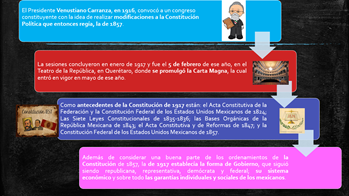 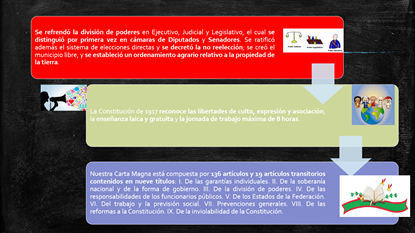 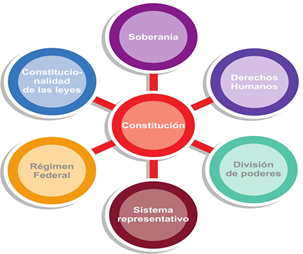  Utiliza palabras clave y el mínimo posible, de preferencia ocupa imágenes. Inicia siempre en el centro de la hoja colocando la idea central que se deberá desarrollar. Debe representarse con una imagen que sintetice el tema. Ubica, por medio de una lluvia de ideas, las relacionadas con la idea central. Enlázalas por medio de ramas con el tema central.   Diferencia con color los temas, sus asociaciones o para resaltar algún contenido. diferenciar y hacer más clara la relación entre ideas. Realizaciòn de Tareas con el tema de la sesiònEVALUACIÓNEVALUACIÓNEVALUACIÓNEVALUACIÓNEVIDENCIA DE APRENDIZAJETIPO DE EVALUACIÓN(Diagnóstica, formativa, sumativa)AGENTE DE EVALUACIÓN(Autoevaluación, coevaluación, heteroevaluación)INSTRUMENTO DE EVALUACIÓNTest de Inteligencias MúltiplesDiagnostica /FormativaHeteroevaluaciónRegistroFicha Biopsicosocial DiagnosticaAutoevaluaciónRegistroEvaluación DiagnosticaCoevaluación RegistroEjercicios SumativaHeteroevaluaciónLista de CotejoLibro de Texto SumativaAutoevaluación RegistroEjercicios en Atmosferas de Confianza FormativaCoevaluaciónRubricaTareasSumativa HeteroevaluaciónLista de cotejoMapa conceptual Sumativa AutoevaluaciónRubricaVideo: Limites  SumativaAutoevaluaciónRubricaCICLO ESCOLAR2019-2020DOMICILIODOMICILIOCARRETERA SANTIAGO-XALATLACO KM 0.125, COL. JUNTO A LA HUERTA, SANTIAGO TIANGUISTENCO, MÉXICO.SEMESTREQUINTO   C.P.   C.P.52600PLANTELColegio Gaudi    MUNICIPIO   MUNICIPIOTIANGUISTENCO TURNOMatutino ASIGNATURA DERECHO 1DERECHO 1ZONA ESCOLAR 011NOMBRE DEL DOCENTE MISS. MIRIAM JUAREZ GOMORAMISS. MIRIAM JUAREZ GOMORANIVEL:BACHILLERATO NO. HORAS A LA SEMANA33VERTIENTEFECHA: AGOSTO 2021- ENERO 2022AGOSTO 2021- ENERO 2022MODALIDAD ESCOLARIZADA ESCOLARIZADA ESCOLARIZADA ESCOLARIZADA UNIDAD/BLOQUE 3CONSTITUCION POLITICA DE LOS ESTADOS UNIDOS MEXICANOSPROPÓSITO  DEL BLOQUEExplicar la importancia del análisis y estudio de la Constitución Política de los Estados Unidos Mexicanos para conocer tus derechos y obligaciones como mexicano.TÍTULO DE LA SECUENCIA DIDÁCTICAConocer tus garantías individuales y valoras la importancia de los derechos fundamentales del ser humano para el desarrollo armónico del mismo.APRENDIZAJES ESPERADOS• Sistematiza la information que permite explicar el origen y evolución del Derecho. • Valora la importancia del Derecho como principio regulador de la sociedad. • Reconoce las fuentes del Derecho para explicar el marco legal de la sociedad mexicana. • Explica la diferencia que existe entre las diversas normas de conducta.CONOCIMIENTOS(Conceptuales, declarativos)HABILIDADES/DESTREZAS(Procedimentales)ACTITUDES(Actitudinales)• La Constitución • Antecedentes de la Constitución Política de los Estados Unidos Mexicanos • Principales elementos de la Constitución Política de los Estados Unidos Mexicanos • La jerarquía del orden jurídico en el Derecho mexicano • Los derechos humanos en la Constitución Política de los Estados Unidos Mexicanos • La división de los Poderes de la Unión • Los elementos del Estado.• Explicar la importancia del análisis y estudio de la Constitución Política de los Estados Unidos Mexicanos para conocer tus derechos y obligaciones como mexicano. • Reconocer la jerarquía que existe en nuestro orden jurídico actual para valorar su ámbito de aplicación en la comunidad. • Conocer tus garantías individuales y valoras la importancia de los derechos fundamentales del ser humano para el desarrollo armónico del mismo. • Argumentar la importancia de los derechos sociales para los ciudadanos mexicanos. • Describir la estructura orgánica del Estado y la división de poderes para caracterizar el orden de gobierno en tu localidad-Aprendiste que contiene y garantiza tus derechos fundamentales.-Revisaste los principales antecedentes de nuestra Carta Magna, las dos partes en las que doctrinariamente se divide: dogmática, que contiene los derechos humanos y sus garantías, y orgánica, que regula la estructura del Estado, así como la jerarquía de nuestro orden jurídico, donde descubriste que ninguna otra ley puede ir en contra de lo que la Constitución establece. -Por último, conociste tus derechos humanos: libertad, igualdad y seguridad jurídica, cuáles son los Poderes de la Unión: Ejecutivo, Legislativo y Judicial, y sus funciones, así como los elementos del Estado: territorio, población y gobierno.INTERDISCIPLINARIEDADCIENCIAS SOCIALESTRASVERSALIDAD  Eje transversal Social  Eje transversal Ambiental Eje transversal Salud Eje transversal Habilidades LectorasAMBIENTE DE APRENDIZAJEÁulico, virtual, digital y tecnológico PROBLEMA DE CONTEXTO/SITUACIÓN DIDÁCTICA/ APRENDIZAJES PREVIOSLa material de derecho nos ayuda a Proponer alternativas de solución a problemas de convivencia de acuerdo con la naturaleza propia del ser humano y su contexto ideológico, político y jurídico.ESTRATEGIA DIDÁCTICA (Enseñanza Aprendizaje)Aplicación preguntasPROPÓSITO DE LA ESTRATEGIA Conocer el tipo de inteligencia de cada estudiante, para buscar estrategias correctas en el aula ESTRATEGIA DIDÁCTICA (Enseñanza Aprendizaje) Realizacion de mapasPROPÓSITO DE LA ESTRATEGIA Buscar que el estudiante utilice diversos diagramas para sintetizar la información en clase y aplique su creatividad  ESTRATEGIA DIDÁCTICA (Enseñanza Aprendizaje)Proyeccion de esquemasPROPÓSITO DE LA ESTRATEGIA Aplicar la estrategia lúdica para el aprendizaje de los estudiantes de acuerdo a sus diferentes tipos de inteligencias ESTRATEGIA DIDÁCTICA (Enseñanza Aprendizaje)Investigación de temas específicos PROPÓSITO DE LA ESTRATEGIA Que el estudiante tenga conocimientos previos sobre los temas que se vean en el aulaESTRATEGIA DIDÁCTICA (Enseñanza Aprendizaje)  Video: de tema visto en clase PROPÓSITO DE LA ESTRATEGIA Aplicar el aprendizaje ubicuo en los estudiantes, para tener un mejor aprendizaje ESTRATEGIA DIDÁCTICA (Enseñanza Aprendizaje)Proyecto PROPÓSITO DE LA ESTRATEGIA Que el estudiante muestre lo aprendido durante el primer parcialRECURSOS DIDÁCTICOSPresentación en power point LibrosManual de estrategias didácticas Diario de Clase Aplicación de rubricas y listas de cotejoCasos PracticosMedios ElectronicosINICIO  (Conocimiento científico)                       DESARROLLO                          (Procedimental)CIERRE        (Evaluación y retroalimentaciónl)Session 28,29 Y 30• La jerarquía del orden jurídico en el Derecho mexicano • Los derechos humanos en la Constitución Política de los Estados Unidos Mexicanos • La división de los Poderes de la Unión 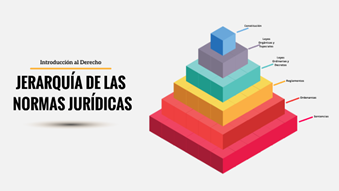 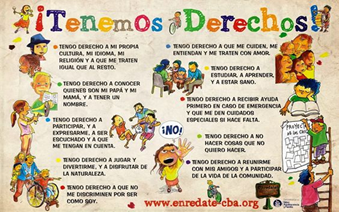 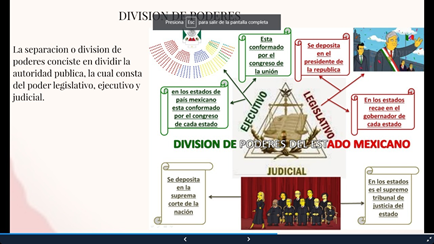  Utiliza palabras clave y el mínimo posible, de preferencia ocupa imágenes. Inicia siempre en el centro de la hoja colocando la idea central que se deberá desarrollar. Debe representarse con una imagen que sintetice el tema. Ubica, por medio de una lluvia de ideas, las relacionadas con la idea central. Enlázalas por medio de ramas con el tema central.   Diferencia con color los temas, sus asociaciones o para resaltar algún contenido. diferenciar y hacer más clara la relación entre ideas. Realizaciòn de Tareas con el tema de la sesiònEVALUACIÓNEVALUACIÓNEVALUACIÓNEVALUACIÓNEVIDENCIA DE APRENDIZAJETIPO DE EVALUACIÓN(Diagnóstica, formativa, sumativa)AGENTE DE EVALUACIÓN(Autoevaluación, coevaluación, heteroevaluación)INSTRUMENTO DE EVALUACIÓNTest de Inteligencias MúltiplesDiagnostica /FormativaHeteroevaluaciónRegistroFicha Biopsicosocial DiagnosticaAutoevaluaciónRegistroEvaluación DiagnosticaCoevaluación RegistroEjercicios SumativaHeteroevaluaciónLista de CotejoLibro de Texto SumativaAutoevaluación RegistroEjercicios en Atmosferas de Confianza FormativaCoevaluaciónRubricaTareasSumativa HeteroevaluaciónLista de cotejoMapa conceptual Sumativa AutoevaluaciónRubricaVideo: Limites  SumativaAutoevaluaciónRubricaCICLO ESCOLAR2019-2020DOMICILIODOMICILIOCARRETERA SANTIAGO-XALATLACO KM 0.125, COL. JUNTO A LA HUERTA, SANTIAGO TIANGUISTENCO, MÉXICO.SEMESTREQUINTO   C.P.   C.P.52600PLANTELColegio Gaudi    MUNICIPIO   MUNICIPIOTIANGUISTENCO TURNOMatutino ASIGNATURA DERECHO 1DERECHO 1ZONA ESCOLAR 011NOMBRE DEL DOCENTE MISS. MIRIAM JUAREZ GOMORAMISS. MIRIAM JUAREZ GOMORANIVEL:BACHILLERATO NO. HORAS A LA SEMANA33VERTIENTEFECHA: AGOSTO 2021- ENERO 2022AGOSTO 2021- ENERO 2022MODALIDAD ESCOLARIZADA ESCOLARIZADA ESCOLARIZADA ESCOLARIZADA UNIDAD/BLOQUE 3CONSTITUCION POLITICA DE LOS ESTADOS UNIDOS MEXICANOSPROPÓSITO  DEL BLOQUEExplicar la importancia del análisis y estudio de la Constitución Política de los Estados Unidos Mexicanos para conocer tus derechos y obligaciones como mexicano.TÍTULO DE LA SECUENCIA DIDÁCTICAConocer tus garantías individuales y valoras la importancia de los derechos fundamentales del ser humano para el desarrollo armónico del mismo.APRENDIZAJES ESPERADOS• Sistematiza la information que permite explicar el origen y evolución del Derecho. • Valora la importancia del Derecho como principio regulador de la sociedad. • Reconoce las fuentes del Derecho para explicar el marco legal de la sociedad mexicana. • Explica la diferencia que existe entre las diversas normas de conducta.CONOCIMIENTOS(Conceptuales, declarativos)HABILIDADES/DESTREZAS(Procedimentales)ACTITUDES(Actitudinales)• La Constitución • Antecedentes de la Constitución Política de los Estados Unidos Mexicanos • Principales elementos de la Constitución Política de los Estados Unidos Mexicanos • La jerarquía del orden jurídico en el Derecho mexicano • Los derechos humanos en la Constitución Política de los Estados Unidos Mexicanos • La división de los Poderes de la Unión • Los elementos del Estado.• Explicar la importancia del análisis y estudio de la Constitución Política de los Estados Unidos Mexicanos para conocer tus derechos y obligaciones como mexicano. • Reconocer la jerarquía que existe en nuestro orden jurídico actual para valorar su ámbito de aplicación en la comunidad. • Conocer tus garantías individuales y valoras la importancia de los derechos fundamentales del ser humano para el desarrollo armónico del mismo. • Argumentar la importancia de los derechos sociales para los ciudadanos mexicanos. • Describir la estructura orgánica del Estado y la división de poderes para caracterizar el orden de gobierno en tu localidad-Aprendiste que contiene y garantiza tus derechos fundamentales.-Revisaste los principales antecedentes de nuestra Carta Magna, las dos partes en las que doctrinariamente se divide: dogmática, que contiene los derechos humanos y sus garantías, y orgánica, que regula la estructura del Estado, así como la jerarquía de nuestro orden jurídico, donde descubriste que ninguna otra ley puede ir en contra de lo que la Constitución establece. -Por último, conociste tus derechos humanos: libertad, igualdad y seguridad jurídica, cuáles son los Poderes de la Unión: Ejecutivo, Legislativo y Judicial, y sus funciones, así como los elementos del Estado: territorio, población y gobierno.INTERDISCIPLINARIEDADCIENCIAS SOCIALESTRASVERSALIDAD  Eje transversal Social  Eje transversal Ambiental Eje transversal Salud Eje transversal Habilidades LectorasAMBIENTE DE APRENDIZAJEÁulico, virtual, digital y tecnológico PROBLEMA DE CONTEXTO/SITUACIÓN DIDÁCTICA/ APRENDIZAJES PREVIOSLa material de derecho nos ayuda a Proponer alternativas de solución a problemas de convivencia de acuerdo con la naturaleza propia del ser humano y su contexto ideológico, político y jurídico.ESTRATEGIA DIDÁCTICA (Enseñanza Aprendizaje)Aplicación preguntasPROPÓSITO DE LA ESTRATEGIA Conocer el tipo de inteligencia de cada estudiante, para buscar estrategias correctas en el aula ESTRATEGIA DIDÁCTICA (Enseñanza Aprendizaje) Realizacion de mapasPROPÓSITO DE LA ESTRATEGIA Buscar que el estudiante utilice diversos diagramas para sintetizar la información en clase y aplique su creatividad  ESTRATEGIA DIDÁCTICA (Enseñanza Aprendizaje)Proyeccion de esquemasPROPÓSITO DE LA ESTRATEGIA Aplicar la estrategia lúdica para el aprendizaje de los estudiantes de acuerdo a sus diferentes tipos de inteligencias ESTRATEGIA DIDÁCTICA (Enseñanza Aprendizaje)Investigación de temas específicos PROPÓSITO DE LA ESTRATEGIA Que el estudiante tenga conocimientos previos sobre los temas que se vean en el aulaESTRATEGIA DIDÁCTICA (Enseñanza Aprendizaje)  Video: de tema visto en clase PROPÓSITO DE LA ESTRATEGIA Aplicar el aprendizaje ubicuo en los estudiantes, para tener un mejor aprendizaje ESTRATEGIA DIDÁCTICA (Enseñanza Aprendizaje)Proyecto PROPÓSITO DE LA ESTRATEGIA Que el estudiante muestre lo aprendido durante el primer parcialRECURSOS DIDÁCTICOSPresentación en power point LibrosManual de estrategias didácticas Diario de Clase Aplicación de rubricas y listas de cotejoCasos PracticosMedios ElectronicosINICIO  (Conocimiento científico)                       DESARROLLO                          (Procedimental)CIERRE        (Evaluación y retroalimentaciónl)Session 32,33 Y 34ELEMENTOS DEL ESTADOTERRITORIOPOBLACION GOBIERNO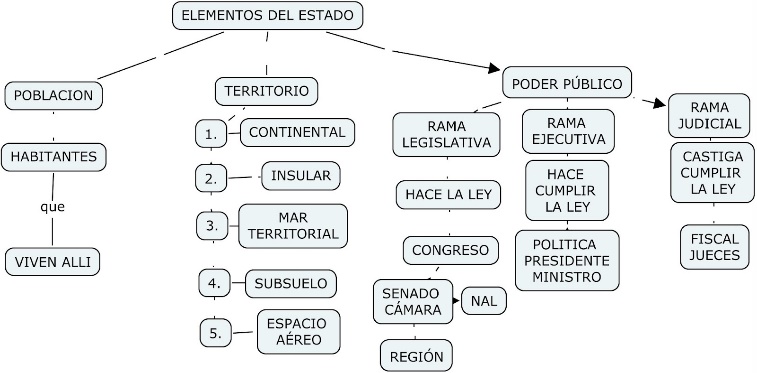  Utiliza palabras clave y el mínimo posible, de preferencia ocupa imágenes. Inicia siempre en el centro de la hoja colocando la idea central que se deberá desarrollar. Debe representarse con una imagen que sintetice el tema. Ubica, por medio de una lluvia de ideas, las relacionadas con la idea central. Enlázalas por medio de ramas con el tema central.   Diferencia con color los temas, sus asociaciones o para resaltar algún contenido. diferenciar y hacer más clara la relación entre ideas. Realizaciòn de Tareas con el tema de la sesiònEVALUACIÓNEVALUACIÓNEVALUACIÓNEVALUACIÓNEVIDENCIA DE APRENDIZAJETIPO DE EVALUACIÓN(Diagnóstica, formativa, sumativa)AGENTE DE EVALUACIÓN(Autoevaluación, coevaluación, heteroevaluación)INSTRUMENTO DE EVALUACIÓNTest de Inteligencias MúltiplesDiagnostica /FormativaHeteroevaluaciónRegistroFicha Biopsicosocial DiagnosticaAutoevaluaciónRegistroEvaluación DiagnosticaCoevaluación RegistroEjercicios SumativaHeteroevaluaciónLista de CotejoLibro de Texto SumativaAutoevaluación RegistroEjercicios en Atmosferas de Confianza FormativaCoevaluaciónRubricaTareasSumativa HeteroevaluaciónLista de cotejoMapa conceptual Sumativa AutoevaluaciónRubricaVideo: Limites  SumativaAutoevaluaciónRubrica